Туристическое агентство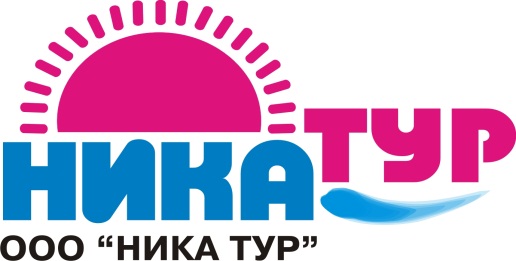 308004, г. Белгород, ул. Губкина 17  (4722) 72-13-10; 72-13-20e-mail: nikatur31@mail.ruwww.nikatur31.ruЭтнографический парк-музей в Калуге – ЭТНОМИР 06.08.2021 -  08.08.2021Стоимость тура: для взрослых – 4 400 рублей, для школьников – 4 100 руб.В стоимость включено: проезд автобусом, входные билеты по программе, экскурсионное обслуживание, страховка на время пути.06.08.Выезд из г. Белгорода.07.07.Прибытие в Этнопарк - самый большой этнографический парк-музей России!Завтрак («шведский стол»).Обзорная экскурсия по ЭТНОМИРу!Прогулка начинается с осмотра Улицы Мира  - выставочного комплекса, расположенного в крытых теплых павильонах. Все помещения оформлены как дома разных стран. Внутри домов собраны предметы, рассказывающие о регионах – их климате, природе, архитектуре, достижениях, традициях и культурных особенностях. Обзорная экскурсия по ЭТНОМИРу – это большая прогулка по этнографическому парку с посещением одного из 42 домов на Улице Мира. Посещение  одной избы этнодвора «Музей русской печи». Посещение одной хаты этнодвора «Белорусский и украинский хутора», а также посещение войлочной юрты. Затем мы осмотрим уникальную территорию этнографического парка и этнодворы стран мира. Каждый этнодвор представляет определённую страну и включает постройки различного назначения – дома, гостиницы, мастерские, музеи, кафе и рестораны, сувенирные магазины и другие сооружения, передающие колорит традиционной жизни. Свободное время. Окончание программы. Отправление в Белгород.08.08Возвращение в г. Белгород.